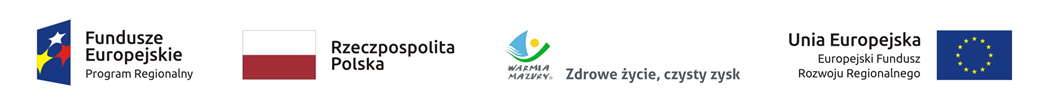 Załącznik nr 11 do SWZZOBOWIĄZANIE PODMIOTU UDOSTĘPNIAJACEGO ZASOBYJa/ my* niżej podpisany/i ............................................................................................................................................................................................(imię, nazwisko, stanowisko/ podstawa do reprezentacji)działając w imieniu i na rzecz: ........................................................................................................................................................................................................................................................................................................................................................................................(pełna nazwa Wykonawcy lub Wykonawców w przypadku składnia ofert przez podmioty występujące wspólnie o udzielenie zamówienia)przy wykonywaniu zamówienia dotyczącego  zadania inwestycyjnego związanego z budową znaku przestrzennego „GOŁDAP” realizowanego w ramach projektu pn.: „Rozbudowa ciągów kinezyterapeutycznych i wzbogacenie zieleni w uzdrowisku Gołdap”, współfinansowanego ze środków Europejskiego Funduszu Rozwoju Regionalnego w ramach Regionalnego Programu Operacyjnego Województwa Warmińsko – Mazurskiego na lata 2014 -2020 zobowiązujemy się do oddania nw. zasobów: …………………………………………………………………………………………………………………(określenie zasobu – wiedza i doświadczenie, potencjał techniczny, potencjał kadrowy, potencjał ekonomiczny lub finansowy)do dyspozycji Wykonawcy:…………………………………………………………………………………………………………………(nazwa Wykonawcy)oświadczam, że:udostępniam Wykonawcy ww. zasoby, w następującym zakresie: …………………………………………………………………………………………………………………sposób udostępnienia i wykorzystania zasobów będzie następujący:………………………………………………………………………………………………………………charakter stosunku łączącego mnie z Wykonawcą będzie następujący:………………………………………………………………………………………………………………..zakres mojego udziału przy wykonywaniu zamówienia będzie następujący:……………………………………………………………………………………………………………….okres udostepnienia zasobów, będzie następujący:……………………………………………………………………………………………………………..…………….……. (miejscowość), dnia …………………. r. …………………………………………(podpis)